Lebanon Little League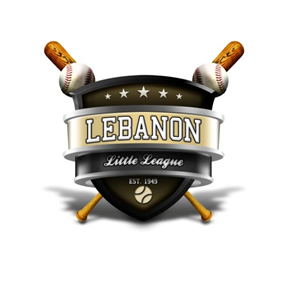 P.O. Box 324Lebanon, IN  46052www.lebanonll.orgsponsors@lebanonll.orgTo our valued sponsors & community members,Lebanon Little League is our communities longest running youth sports organization.  Our success at providing quality baseball and softball programs, at a safe and high-end facility, relies heavily on the contributions of local businesses and organizations.  In keeping with this trend, Lebanon LL would like to invite you to partner with us to help us expand our program offerings, keep registration costs low, provide certified equipment, operating costs, and to help improve our facilities.   We ask that you consider one of our many sponsorship levels to show your local support.  Your generous, tax-deductible, sponsorship dollars (Lebanon LL is a 501(c)(3) organization, ID 35-6051280) will provide an opportunity for children to learn the game of baseball & softball, understand the value of teamwork, and establish childhood memories that will last a lifetime. Your 2023 contribution includes the following benefits for you and/or your organization:Over 8 months of advertisement at the Lebanon Little League ParkUp to 12 months of advertisement on the Lebanon Little League WebsiteName recognition for your organizationSupport of youth in your communityOn behalf of our players, coaches, volunteers, and families, Lebanon Little League Board of Directors would like to thank you for your continued support, and we would be delighted if you are able to choose a sponsorship level that not only matches your budget but your heart as well.If you have any questions, please contact us at 812-592-7002 or sponsors@lebanonll.org Please see following for sponsorship detailsLebanon Little LeagueP.O. Box 324Lebanon, IN  46052www.lebanonll.orgsponsors@lebanonll.orgCLUBHOUSE TIERS (limited quantities)Home Run Club			$2,000Scoreboard signage, dugout signage and a 3’ x 7’ fence bannerTriple Club			$1,200Scoreboard signage and a 3’ x 7’ fence banner	Double Club			$700Dugout signage and 3’ x 7’ fence bannerSingle Club			$150Donation with social media and website recognition* Scoreboards and dugouts will be on a 1st come 1st served basis.DUGOUT TIERSDivision			$1200	Logo placed on every jersey in the division and recognition as the presenting sponsor anytime the division is mentioned in league communicationsTeam & Banner			$650 ($150 savings)Naming rights to a team and 3’ x 7’ fence banner Team				$500Naming rights to a teamBanner				$3003’ x 7’ fence bannerWe understand that monetary donations are not always possible.  If that is the case, please consider an in-kind donation.  Lebanon LL is always looking to partner with local plumbers, electricians, lawn care/landscaping experts, etc, to help with facility maintenance.  We are also open to any ideas or suggestions you may have.Should you choose to support Lebanon LL through one of these great options, please complete the sponsorship form enclosed and forward payment to the address noted.  Sincerely,Lebanon Little League Board of DirectorsLebanon Little League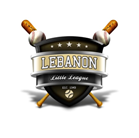 SPONSORSHIP FORMOrganization Name:____________________________________________________________Contact Person:_______________________________________________________________Mailing Address:_______________________________________________________________City, State, Zip:________________________________________________________________Telephone:_______________________    Email:_______________________________________Deadline by March 1, 2023	Check and Letters can be mailed to:Lebanon Little League, Inc •  P.O. Box 324 • Lebanon, IN 46052For internal League use onlyPayment Date: __________      Payment Amount: ____________Payment Method: _____________      Check #: __________Board of DirectorsBoard of DirectorsBoard of DirectorsPresidentParrish PeacheeVP of SoftballJosh HussungSecretaryAndrew MabieTreasurerChip HunterVP of BaseballMichael CustisPlayer Agent/SchedulingSami RozwalkaSafety OfficerAaron CarlsonVP of OperationsBrian TandySponsorship/FundraisingEdward WatkinsFacilitiesDerrick HallUmpire-in-ChiefMatthew TenneyGroundsLuke McQueenBaseball developmentBrad BurnsSoftball developmentAmy TenneyAt LargeJessica Watkins2023 Spring & Fall Sponsorship TiersSponsorship TiersSponsorship TiersClubhouse TiersClubhouse TiersHome Run Club - $2,000Triple Club - $1,200Double Club - $700Single Club - $150Dugout TiersDugout TiersDivision - $1200Team & Banner - $650Team - $500Banner - $300